QUY CHẾ LÀM VIỆC      ĐẠI HỘI ĐẠI BIỂU TOÀN QUỐC HỘI TIN HỌC VIỆT NAM LẦN THỨ IXĐảm bảo nội quy, chấp hành giờ giấc tham dự theo chương trình Đại hội. Trong thời gian tham gia Đại hội chú ý giữ trật tự, tuân thủ việc vào, ra Đại hội theo thẻ Đại biểu và các  thẻ Khách mời, Báo chí.Về phát biểu và tham luận tại Đại hội.Ưu tiên cho các tham luận có đăng ký trước.Đại biểu, khách mời có ý kiến tham luận đăng ký theo Phiếu đăng ký phát biểu (trong tài liệu Đại hội) và chuyển cho Ban Thư ký để sắp xếp. Mỗi tham luận, ý kiến phát biểu không quá 5 phút để dành thời gian cho các đại biểu đăng ký tiếp theo.Mọi ý kiến khác (có thể): đề nghị gửi tới bàn Thư ký Đại hội bằng văn bản ghi rõ danh tính Đại biểu và đầu mối tham gia hoạt động hội. Về đề cử và ứng cử (ngoài các đề cử theo Công văn đăng ký tham dự Đại hội):Ưu tiên cho các đề cử theo đầu mối: Hội Tin học thành viên, Chi hội TW và Hội viên Tập thể.Các đề cử của Ban Chấp hành nhiệm kỳ VIII có thể vắng mặt (nếu có các lý do chính đáng) và Đoàn Chủ tịch thông báo công khai tại Đại hội.Chỉ có Đại biểu tham dự mới đề cử và ứng cử  bằng cách giơ tay (hoặc thẻ đại biểu) và tuân thủ quyền điều hành Đại hội của Đoàn Chủ tịch. Tuân thủ theo Tiêu chí đề cử do BCH và Ban Tổ chức đã công bố. Nhân sự Đề cử và ứng cử mới phải có mặt tại Đại hội và tự giới thiệu,cam kết đáp ứng các tiêu chí cho vị trí ứng cử.   Bầu cử :Bỏ phiếu vào thùng phiếu theo thẻ đại biểu (Ban kiểm phiếu giám sát)Phiếu bầu nhận theo đầu mối đăng ký (đại diện theo đoàn đại biểu)Biểu quyết Đại hội bằng cách giơ thẻ Đại biểu chính thức.Đề nghị các Đại biểu và khách mời Đại hội không sử dụng điện thoại di động trong Đại hội (tắt máy, tắt chuông).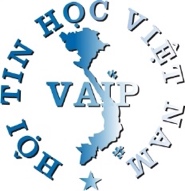 HỘI TIN HỌC VIỆT NAM
VIET NAM ASSOCIATION FOR INFORMATION PROCESSINGHead office: 6 floor 14 Tran Hung Dao Str, Hoan Kiem, Hanoi, Vietnam Tel: (024) 38.211725           Website: www.vaip.vn                Email: office@vaip.vn 